Joe Cardillo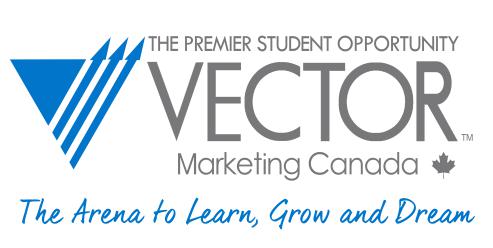 General ManagerCreating Opportunities for 2020You have the Opportunity to do something that is one of the greatest gifts you could do for another human being.You can help others Learn, Grow and DreamYou could help develop the next Sibylle Stipp or Vonny Fast o You could help develop the next Mitch Tainsh or Jordan TseYou could help develop the next YOU!People you connect with this summer could be SR. FSL’s, CSP Candidates, Branch Managers, New District Managers for next summer.“When you do more than you’re paid for eventually you’ll be paid for more than you do.”o Zig ZiglarHelp enough people Succeed and hit their goals and you will have everything that you want.For You: CSP-C, BM or the New DM Opportunity adventures available all across the country. Greater responsibility and even greater rewards.